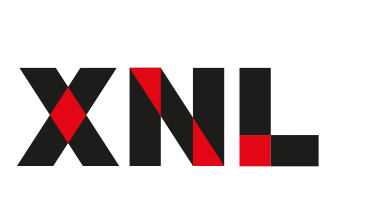 BANDOper la partecipazione alCorso di alta specializzazione in regia cinematografica FARE CINEMADocente di regia per l’edizione 2022LEONARDO DI COSTANZOSede e periodo del corsoPiacenza - dal 18 al 28 ottobre 2022Scadenza del bando2 ottobre 2022Art. 1
INDICAZIONI DI CARATTERE GENERALEFondazione Fare Cinema presieduta da Marco Bellocchio, con la collaborazione di Mompracem srl, organizza a Piacenza l’edizione 2022 del corso di alta specializzazione in regia cinematografica denominato “Fare Cinema”. Il corso rientra nell’ambito del progetto “Bottega XNL” del Centro d’arte contemporanea, cinema, teatro e musica “XNL Piacenza” di Fondazione di Piacenza e Vigevano.Obiettivo del percorso formativo è fornire ai partecipanti specifiche conoscenze nel settore del cinema e si rivolge a persone che desiderano lavorare nel campo cinematografico. Il corso è finalizzato alla realizzazione di un cortometraggio diretto da Leonardo Di Costanzo e fornisce ai partecipanti la straordinaria occasione di seguire e partecipare direttamente alla preparazione e alle riprese di un film, acquisendo conoscenze e competenze cinematografiche “sul campo”.A fine corso ai partecipanti sarà̀ rilasciato un attestato, a condizione che abbiano frequentato almeno il 70% delle ore di lezione previste.L’iscrizione al corso è gratuita.Il corso di alta formazione è a numero chiuso.Il numero massimo di iscritti è fissato in 14. Art. 2
TEMPISTICA E ARTICOLAZIONE DEL CORSOIl corso, intensivo e residenziale, inizierà il 18 ottobre alle ore 15.00 a Piacenza presso la sede Bottega XNL al secondo piano del Centro XNL (via S. Franca 36) e si concluderà̀ il giorno 28 ottobre 2022.Art. 3
REQUISITI DI AMMISSIONE E MODALITÀ DI ISCRIZIONE AL BANDOIl corso è aperto a giovani italiani e stranieri maggiorenni.
Il corso è aperto a operatori del settore cinematografico e televisivo.
Chiunque intenda partecipare al corso dovrà inviare all’indirizzo e mail farecinema@fondazionefarecinema.it, entro e non oltre il giorno 2 ottobre 2022 il seguente materiale in formato digitale: la domanda d’iscrizione (come nell'ALLEGATO A al presente bando) completa di:un curriculum professionale individuale comprensivo dell’elenco dei materiali audiovisivi realizzati ed eventuali link di riferimento;una breve lettera di motivazione; un video di 5’ complessivi di materiali audiovisivi già realizzati (può essere una reel di 5’ con estratti di materiali audiovisivi già realizzati oppure un estratto di 5’ di un solo audiovisivo già realizzato);  l’indicazione di un reparto di interesse, oltre la regia tra: produzione fotografia costumi scenografia presa diretta edizione Art. 4 PROCEDURE DI SELEZIONEL’ammissione al corso è condizionata al giudizio positivo formulato a seguito della valutazione della domanda d’iscrizione e dei materiali allegati, inviati dagli aspiranti partecipanti.Nella valutazione si terrà conto della formazione generale nel settore cinematografico, della tecnica cinematografica, delle esperienze artistico/professionali nel settore, del materiale inviato dai candidati e dell’indicazione del reparto di interesse. Art. 5
ESITO DELLA SELEZIONE E ISCRIZIONEL’esito della selezione sarà comunicato ai partecipanti al bando entro le ore 24.00 del giorno 11 ottobre 2022, tramite e-mail e contestualmente gli ammessi dovranno confermare la partecipazione entro le successive 24 ore.L’iscrizione al corso è gratuita.Art.6COVID 19
Durante il corso e le riprese del cortometraggio, saranno applicati, rispettivamente da Fondazione Fare Cinema e dalla Produzione, tutti i vigenti protocolli di sicurezza per il contrasto e il contenimento della diffusione del virus COVID 19. Si avverte che i corsisti saranno tenuti a rispettare gli eventuali protocolli di sicurezza per il contrasto e il contenimento della diffusione del virus COVID 19 eventualmente richiesti da Fondazione Fare Cinema e dalla Produzione e che eventuali atteggiamenti irresponsabili potranno comportare l’esclusione del partecipante al corso. Art. 7 INFORMAZIONI E CONTATTIPer informazioni, scrivere all'indirizzo e mail: farecinema@fondazionefarecinema.it Art. 8TRATTAMENTO DEI DATI PERSONALIAi sensi del Regolamento UE 2016/79 (GDPR) Fondazione Fare Cinema, con sede in Italia in Bobbio, Contrada dell’Ospedale 12, è titolare del trattamento di Dati Personali ed intende rendere informazioni chiare e complete sulle modalità e i diritti esercitabili dalle persone in relazione al trattamento dei propri Dati Personali, ispirandosi ai previsti princìpi di liceità, correttezza e trasparenza a tutela delle libertà e dei diritti degli interessati. ALLEGATO AModulo per la domanda di iscrizioneIl sottoscritto...........................................................................
Nato a ......................................................il.............................. Nazionalità ....................Codice Fiscale...........................
Indirizzo....................................................................... cap........................... Città.............................................prov............................
Telefono........................................... E mail..............................................Chiededi essere ammesso al concorso per l'ammissione al corso di alta specializzazione in regia cinematografica “Fare Cinema” edizione 2022 con docente Leonardo Di Costanzo; Allega alla presente domanda d’iscrizione:un curriculum professionale individuale comprensivo dell’elenco dei materiali audiovisivi realizzati ed eventuali link di riferimento;una breve lettera di motivazione;un video di 5’ complessivi di materiali audiovisivi già realizzati (può essere una reel di 5’ con estratti di materiali audiovisivi già realizzati oppure un estratto di 5’ di un solo audiovisivo già realizzato);  l’indicazione di un reparto di interesse, oltre la regia tra: produzione fotografia costumi scenografia presa diretta edizione          Luogo e data 							     Firma leggibile ...........................................  						…………………………INFORMATIVA PRIVACY
Titolare del Trattamento: Fondazione Fare Cinema Sede: Contrada dell’Ospedale, Bobbio (Pc).
Contatti e recapiti: info@fondazionefaecinema.it 
Finalità: i dati saranno trattati per dare seguito al rapporto scaturente dall’iscrizione al corso, progetto o laboratorio oggetto del presente modulo o per dare seguito agli obblighi di legge cui è soggetto il Titolare.
Periodo di conservazione dei dati personali: il criterio di conservazione dei dati è determinato in base al tempo necessario ad adempiere alle finalità indicate. Successivamente, i dati saranno conservati per il tempo stabilito dalle disposizioni vigenti in materia fiscale e civilistica e comunque fino alla prescrizione del diritto.
Categorie di destinatari: i suoi dati personali non saranno oggetto di comunicazione o diffusione fuori dai casi previsti dalla legge e con le modalità al riguardo consentite.
Pubblicazione di foto e video: nel corso della normale attività, il Titolare si riserva la possibilità di effettuare foto e video riprese per documentare le attività svolte e per pubblicizzarle tramite i suoi canali di comunicazione (in particolare sito web istituzionale e profilo Facebook).
Liberatoria: con la firma il sottoscritto autorizza Fondazione Fare Cinema, a titolo gratuito ed ai sensi dell’art. 10 cod. civ. e degli artt. 96 e 97 L. n. 633/1941 (Legge sul Diritto d’Autore), ad utilizzare in Italia e all’estero, senza limitazioni di spazio e di tempo, le registrazioni e le immagini scattate durante le attività erogate da Fondazione Fare Cinema e tramite i canali su riportati.
Eventuale rifiuto a fornire i dati o il consenso: si comunica all’interessato che il diniego al conferimento dei dati renderà impossibile la prosecuzione del rapporto. Il consenso è liberamente conferibile, in caso contrario non vi sarà conseguenza alcuna e le immagini e i video riguardanti l’interessato non verranno in alcun modo pubblicate.Diritti dell’interessato: diritto di chiedere l’accesso ai Suoi dati personali (art.15), Diritto di rettifica (art.16) o diritto di cancellazione dei dati personali (art.17), diritto alla limitazione (art.18) o diritto all’opposizione al trattamento (art.21), diritto di revocare il consenso fornito per una o più finalità specifiche, in qualsiasi momento, restando impregiudicati i trattamenti con base giuridica differente dal consenso (art.7), diritto di proporre reclamo al Garante per la protezione dei dati personali (art.77). I diritti possono essere esercitati scrivendo a info@fondazionefaecinema.it .DICHIARA altresì consapevole che le dichiarazioni false comportano l’applicazione delle sanzioni penali previste dall’art. 76 del D.P.R. 445/2000, che le informazioni riportate nel presente modulo, corrispondono a verità.           Luogo e data 							     Firma leggibile ...........................................  						…………………………